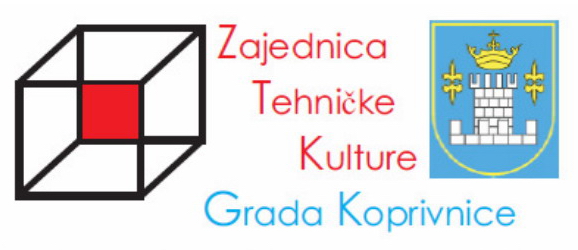 UPUTE ZA PRIJAVITELJESadržaj Točka 1.UvodU svrhu potpore klubova Zajednice tehničke kulture Grada Koprivnica u financiranju programa iz područja tehničke kulture, provodi se JAVNI POZIV za sufinanciranje programa/projekata (Pravilnik o financiranju javnih potreba Grada Koprivnica i Odluke o načinu raspodjele raspoloživih sredstava za sufinanciranje programa/projekata) Zajednica tehničke kulture Grada Koprivnica raspisujeJAVNI POZIVZA SUFINANCIRANJE PROGRAMA/PROJEKATAKLUBOVA ZAJEDNICE TEHNIČKE KULTURE GRADA KOPRIVNICAU Proračunu Zajednice tehničke kulture Grada Koprivnica za 2020. godinu u ovu su svrhu planirana su financijska sredstva za provođenje programa i projekata u iznosu od 71.700,00 kn.Mogu se natjecati udruge građana/klubovi upisane u registar udruga, registar neprofitnih organizacija prema uvjetima koji su navedeni u Točki 2. ovih Uputa za prijavitelje, koje djeluju na području Grada Koprivnice, za programe/projekte koji se provode za opće dobro, a ne financiraju se na drugi način iz Proračuna Grada Koprivnice/Zajednice tehničke kulture Grada Koprivnica.Cilj Javnog poziva i prioritetna područja za dodjelu sredstavaCilj Javnog poziva je potaknuti građane na aktivno uključivanje i sudjelovanje u razvoju lokalne zajednice, rad s djecom i mladima iz područja tehničke kulture: astronomija, radio amaterizam, fotografija, filmska djelatnost, zmajarstvo, letačke djelatnosti, aviomodelarstvo, robotika, elektronika i dr.Udruge građana/klubovi ZTK KGK  sukladno ovom Javnom pozivu mogu podnijeti prijavu za sljedeća prioritetna područja te su sukladno njima raspoređeni ukupni financijski iznosi:Prioritetno područje 1 - rad s djecom i mladima iz područja tehničke kulture, točka 1.2. 1.3. Planirani iznosi i vrijednost Javnog pozivaUkupno planirana vrijednost financijskih sredstva za provođenje programskih aktivnosti je 71.700,00 kn.Najmanji iznos financijskih sredstava koji se može prijaviti i ugovoriti po pojedinoj prijavi je  1.000,00 kn, a najveći iznos po pojedinoj prijavi je 13.000,00 kuna (ovisno o djelatnosti i planu za 2020.g.). Najveći iznos financijskih sredstava ovisi o financijskim  mogućnostima ZTK GK, te o dinamici punjenja proračuna. Svaki klub-član Zajednice tehničke kulture Grada Koprivnica može napraviti jednu prijavu u kojoj će nabrojati sve programe (u obrascu proračuna).Prijave se mogu sufinancirati u postotku od 10% do 90 % iznosa ukupnih prihvatljivih troškova programa/projekta.Okvirni broj planiranih sklopljenih ugovora je 8 (osam).Zajednica tehničke kulture Grada Koprivnica zadržava pravo mijenjanja broja planiranih sklopljenih ugovora.1.4. Objašnjenje pojmovaProjekt - u smislu ovog Javnog poziva, je skup aktivnosti koje su usmjerene ostvarenju zacrtanih ciljeva čijim će se ostvarenjem odgovoriti na uočeni problem i ukloniti ga, vremenski su ograničeni i imaju definirane troškove i resurse.Program - u smislu ovog Javnog poziva, je kontinuirani proces koji se u načelu izvodi u dužem vremenskom razdoblju kroz niz različitih aktivnosti čiji su struktura i trajanje fleksibilniji. Može biti jednogodišnji i višegodišnji.Jednodnevne i višednevne manifestacije - u smislu ovog Javnog poziva, su aktivnosti koje provode udruge građana/klubovi ZTK GK  s ciljem davanja dodatne ponude na području Grada i razvoja Grada općenitoGrađanska inicijativa -  u smislu ovog Javnog poziva, je skup aktivnosti koje s ciljem rješavanja uočenog problema na dijelu ili ciljem rješavanja uočenog problema na dijelu ili cijelom području Grada osmisli i provodi udruga, a koja je u pravilu humanitarnog karaktera, a cilj joj je podizanje razine kvalitete življenja u zajednici kroz poticanje aktivnog građanstva i korištenje lokalnih potencijala.Korisnici Direktni korisnik je osoba kojoj se pruža usluga, predstavlja proizvod, polaznik je radionice, predavanja ili tribine.Indirektni korisnik je osoba koja je upoznata s programom/projektom, čula je ili čitala o programu/projektu, a nije osoba kojoj se pruža usluga, predstavlja proizvod, nije polaznik radionice, predavanja ili tribine.Volonter -  je osoba koja dobrovoljno i organizirano,  bez financijske naknade ili naknade u naravi, pruža svoje usluge onima kojima su neophodne.Ciljevi -  su krajnje točke prema kojima su usmjerene aktivnosti, odnosno, odredišne točke do kojih želimo doći.Kratkoročni ciljevi – postižu se npr. nakon jedne ili nekoliko radionica. Dugoročni ciljevi – postižu se npr. nakon završetka programa/projekta, a često i nakon nekoliko godina.Rezultati - su mjerljivi proizvodi/usluge/događaji koji nastaju nakon provedenih aktivnosti. Rezultati ispunjavaju ciljeve i svrhu programa/projekta. Proračun -  u smislu ovog Javnog poziva je plan prihoda i rashoda za 2018. godinu, tj. prijavitelj na ovaj Javni poziv planira prihode i rashode za prijavljeni program/projekt. Prihodi – koliko će se financijskih sredstava i na koji način prikupiti u 2018. godini. Rashodi – koliko će se financijskih sredstava potrošiti u 2018. godini i za koju namjenu.Blagajničko izvješćeBlagajničko izvješće vode udruge koje financijsko poslovanje vode gotovinskim uplatama i isplatama. Blagajničko izvješće vodi se radi evidentiranja gotovinskih uplata i isplata po mjesecima. Isprave blagajničkog izvješća su blagajnička uplatnica koju ispostavlja blagajnik udruge kada prima novac i blagajnička isplatnica koju ispostavlja blagajnik udruge kada isplaćuje gotovinu.Točka 2.2.1. Prihvatljivi prijaviteljiPrihvatljivi prijavitelji su udruge građana/klubovi   koje ispunjavaju sljedeće uvjete:upisani su u Registar neprofitnih organizacijaupisani su u odgovarajući Registar, odnosno registrirani su kao udruge, zaklade, organizacije civilnog društva ili druge pravne osobe čija temeljna svrha nije stjecanje dobitisvojim statutom su se opredijelili za obavljanje djelatnosti i aktivnosti koje su predmet financiranja i kojima promiču uvjerenja i ciljeve koji nisu u suprotnosti s Ustavom i Zakonomprijava na Javni poziv bude ocijenjena kao značajna za razvoj tehničke kulture i civilnog društva u Gradu Koprivnicauredno su ispunili obveze  zaključno s 2019. godinomnema dugovanja prema državnom proračunu i proračunu Grada Koprivnice, te drugih davanja i plaćanja poreza i doprinosa protiv osobe ovlaštene za zastupanje ne vodi se kazneni postupak i nije pravomoćno osuđena za prekršaje ili kaznena djela definirana Uredbomopćim aktom ima uspostavljen model dobrog financijskog upravljanja i kontrola te način sprječavanja sukoba interesa pri raspolaganju javnim sredstvimaima utvrđen način javnog objavljivanja programskog i financijskog izvješća o radu za proteklu godinuima zadovoljavajuće organizacijske kapacitete i ljudske resurse za provedbu prijaveuredno predaje sva izvješća , po potrebi  i drugim institucijama.2.2. Prihvatljivi i neprihvatljivi troškoviPrihvatljivi troškoviSufinancirati će se troškovi prijave koji su nastali za vrijeme razdoblja izvršavanja programa u skladu s ugovorom. Prihvatljivi troškovi moraju se odnosi isključivo na troškove provedbe prijave, odnosno njihovih aktivnosti.Odobrena financijska sredstva udruga je dužna utrošiti isključivo za realizaciju programa/projekta utvrđenog Proračunom i Ugovorom. Sredstva se smatraju namjenski utrošenim ako su korištena isključivo za financiranje prihvatljivih i opravdanih troškova u realizaciji programa/projekta utvrđenog ugovorom. Svako odstupanje od Proračuna bez odobrenja Izvršnog odbora Zajednice tehničke kulture Grada Koprivnica smatrat će se nenamjenskim trošenjem sredstava.Neprihvatljivi troškoviNeprihvatljivi troškovi su:dvostruko financiranje, odnosno troškovi koji su financirani drugim bespovratnim sredstvima ili iz Državnog proračuna,nabava nove ili rabljene opreme koja ne služi isključivo za provođenje programa/projektabankovni troškovi, dugovanja, kamate, zajmovi, troškovi jamstava i slične naknadetroškovi nabave namirnica, gotovih obroka i napitaka namijenjenih isključivo konzumiranju, a ne provođenju programskih aktivnosti, edukaciji, zaštiti i promicanju tradicionalne gastronomske ponudetroškovi dnevnica iznad 10% ukupnog odobrenog iznosatroškovi najma prostoratroškovi prijevozarežijski troškovitroškovi najma tehničke opreme troškovi smještaja.Prednost u financiranju prijave ostvaruju udruge građana koje zadovoljavaju osnovne uvjete za dodjelu sredstava:program/projekt koji ostvari minimalno 50% ocjene prema Obrascu za ocjenu kvalitete/vrijednosti prijaveproračun programa/projekta temelji se na realnim i stvarnim cijenama program/projekt dio je jednog od prioritetnih područja iz Točke 1., podtočke 1.2. ovih Uputa za prijavitelje,da udruga koja provodi program/projekt djeluje na području Grada Koprivnice,da program/projekt zadovoljava potrebe građana i javne potrebe od interesa Grada Koprivnice, s područja tehničke kultureda program/projekt nije na drugi način sufinanciran iz Proračuna Grada Koprivnice za tekuću godinu,da program/projekt nije prijavljen na Javni poziv u drugom području sufinanciranja iz Proračuna Grada Koprivnice za tekuću godinu.Točka 3.Dokumentacija za provedbu Javnog poziva obuhvaća:Zaključak o raspisivanju Javnog pozivatekst Javnog poziva,upute za prijaviteljeobrasce za prijavuobrazac za ocjenu kvalitete/vrijednosti prijaveobrasce za provedbu programa/projekata i izvještavanje.Obrasci za prijavu iz stavka 1., podtočke 4. ove točke su:4.1. obrazac opisa prijave4.2. obrazac proračuna4.3. obrazac izjave o nepostojanju dvostrukog financiranja4.4. obrazac životopisa voditelja4.5. obrazac Izjave voditelja 	4.6. popis priloga – popis obrazaca i svih ostalih dokumenata.Obrasci za provedbu prijave i izvještavanje stavka 1., podtočke 6. ove točke, su:6.1. obrazac ugovora o financiranju6.2. obrazac opisnog izvještaja provedbe6.3. obrazac financijskog izvještaja provedbe programa/projekta6.4. zahtjev za isplatom sredstava.6.5. obrazac PROR-POT3.1. Kako se prijavitiDokumentacija koja mora biti priložena uz prijavu na Javni poziv sadrži sljedeće dokumente:Obrazac opisa prijaveObrazac proračunaObrazac Izjave o nepostojanju dvostrukog financiranjaObrazac životopisa voditeljaObrazac Izjave voditeljaPopis prilogaDokumentacija koja se prilaže uz prijavu na Javni poziv ispunjava se na hrvatskom jeziku, mora sadržavati sve podatke koji se traže (što znači da je potrebno obrasce ispuniti u cijelosti!) i mora biti ispunjena na računalu. Svi propisani obrasci trebaju biti potpisani od strane osobe ovlaštene za zastupanje te ovjereni.Nepotpuni obrasci neće biti uzeti u razmatranje. Rukom ispisani obrasci neće biti uzeti u razmatranje. Ukoliko Prijavni obrazac sadrži navedene nedostatke, prijava će se smatrati nevažećom. Svi troškovi i zatražena financijska sredstva trebaju biti sukladni aktivnostima u opisnom obrascu prijave te planirani s realnim tržišnim cijenama.Glavne točke i pitanja u obrascima NIJE DOZVOLJENO mijenjati, dodavati ili brisati.Dozvoljeno je dodavati jedino potrebne redove i mjesta za nadopunu sadržaja, tj. teksta koji se odnosi na objašnjavanje točaka i pitanja u obrascima.3.2. Gdje poslati prijavu?Dokumentaciju za prijavu na Javni poziv potrebno je poslati u papirnatom obliku (jedan izvornik) i u elektroničkom obliku. Prijava sadrži sve obrasce iz Točke 3.1. od rednog broja 1. do rednog broja 6.Prijava u papirnatom obliku sadrži obvezne obrasce u potpunosti ispunjene, vlastoručno potpisane od strane osobe ovlaštene za zastupanje, i ovjerene službenim pečatom udruge. Prijava u elektroničkom obliku sadrži sve obrasce iz Točke 3.1. od rednog broja 1. do rednog broja 6. Prijavni obrasci mogu se podići u Zajednici tehničke kulture Grada Koprivnica.Rok za prijavu na Javni poziv je  zaključno 12. ožujak 2020. godine.Prijava je dostavljena u roku ako je na prijamnom štambilju vidljivo da je zaprimljena u pošti do kraja datuma koji je naznačen kao rok za prijavu na Javni poziv. Sve prijave poslane izvan roka neće biti uzete u razmatranje.Dokumentacija za prijavu na Javni poziv dostavlja se poštom ili osobno na adresu: ZAJEDNICA TEHNIČKE KULTURE GRADA KOPRIVNICATRG MLADOSTI 48.000  KOPRIVNICAp.p. 53i elektroničkom poštom na:ztk.gk@grad.koprivnica.hrPrijedlozi se mogu slati od 13. veljače 2020. do zaključno 11. ožujka 2020. godine, neovisno o načinu predavanja prijedloga.Točka 4.4.1. Kako do odgovora na pitanja?Kome se, kako i u kojem roku obratiti za dodatna pojašnjenja?Sva pitanja vezana uz ovaj Javni  poziv mogu se postaviti elektroničkim putem, slanjem upita na adresu elektronske pošte: ztk.gk@grad.koprivnica.hr  ili osobno u tajništvu  -  za vrijeme trajanja ovog Javnog poziva uz prethodnu najavu.Pitanja se mogu postavljati zaključno do 11. ožujka 2020.godine.Odgovori na pojedine upite u najkraćem mogućem roku poslat će se izravno na adrese onih koji su pitanja postavili.Točka 5. 5.1. Procjena prijava, donošenje odluke o dodjeli sredstava i ugovaranjeSve pristigle i zaprimljene prijave proći će kroz sljedeću proceduru:Procjena prijava u odnosu na propisane uvjete Javnog pozivaOcjenjivanje prijava koje su zadovoljile propisane uvjete Javnog pozivaObavijest o donesenoj odluci o dodjeli financijskih sredstavaUgovaranje 5.2. Procjena prijava u odnosu na propisane uvjete Javnog pozivaPo isteku roka za podnošenje prijava na Javni poziv, Povjerenstvo za ocjenu ispunjavanja propisanih (formalnih) uvjeta Javnog poziva, Zajednice tehničke kulture Grada Koprivnice, pristupit će postupku ocjene ispunjavanja propisanih uvjeta Javnog poziva, a sukladno odredbama Uredbe o kriterijima, mjerilima i postupcima financiranja i ugovaranja programa i projekata od interesa za opće dobro koje provode udruge („Narodne novine“ broj 26/15) i Pravilnika o financiranju javnih potreba Grada Koprivnice („Glasnik Grada Koprivnice“ broj 3/15 i 3/16). U postupku provjere ispunjavanja formalnih uvjeta Javnog poziva provjerava se:je li prijava dostavljena na pravi Javni poziv i u zadanom rokuje li zatraženi iznos sredstava unutar financijskih pragova postavljenih u Javnom pozivuje li prijavitelj prihvatljiv sukladno ovim Uputama za prijaviteljeje li lokacija provedbe programa/projekta prihvatljivajesu li dostavljeni, potpisani i ovjereni svi obvezni obrascijesu li ispunjeni drugi formalni uvjeti sukladno ovim Uputama za prijaviteljeRazmatrat će se samo potpune, pravovremeno dostavljene prijave na propisanim obrascima, sa svim potrebnim prilozima u skladu s uvjetima Javnog poziva. Predsjednik Povjerenstva za ocjenu ispunjavanja propisanih (formalnih) uvjeta Javnog poziva donosi odluku koje se prijave upućuju u daljnju proceduru, odnosno stručno ocjenjivanje, a koje se odbijaju iz razloga ne ispunjavanja propisanih uvjeta Javnog poziva.Sve udruge/klubovi čije prijave budu odbijene iz razloga neispunjavanja propisanih uvjeta Javnog poziva, o toj činjenici biti će obaviještene u roku od najviše osam dana od dana donošenja odluke, nakon čega imaju narednih osam dana od dana prijema obavijesti, podnijeti prigovor.5.3. Ocjenjivanje prijava koje su zadovoljile propisane uvjete Javnog pozivaPovjerenstvo za ocjenjivanje prijava pristiglih na ovaj Javni poziv razmatra i ocjenjuje prijave koje su ispunile formalne uvjete Javnog poziva sukladno kriterijima propisanim u Obrascu za ocjenu kvalitete/vrijednosti prijave na ovaj Javni poziv, te daje prijedlog za odobravanje financijskih sredstava za programe/projekte.Odluku o odobravanju financijskih sredstava za programe/projekte, po dostavljenom mišljenju daje predsjednik ZTK GK.5.4. Obavijest o donesenoj odluci o dodjeli financijskih sredstavaNakon donošenja odluke o odobravanju financijskih sredstava za programe/projekte,   će javno objaviti rezultate Javnog poziva s podacima o udrugama, programima/projektima kojima su odobrena sredstva i iznosima odobrenih sredstava financiranja.Zajednica tehničke kulture Grada Koprivnica, u roku od 8 dana od donošenja odluke o dodjeli financijskih sredstava obavijestiti će udruge čiji programi/projekti nisu prihvaćeni za financiranje o razlozima ne financiranja njihova programa/projekta uz navođenje ostvarene ocjene.5.5. Podnošenje prigovoraUdruge koje su nezadovoljne odlukom o dodjeli financijskih sredstava imaju pravo podnijeti prigovor. Prigovor se može podnijeti na postupak Javnog poziva, ocjenjivanje nekog kriterija s ocjenom 0 (ukoliko udruga smatra da je u prijavi dostavila dovoljno argumenata za drugačije ocjenjivanje) te odluku o neodobravanju sredstava ili visini dodijeljenih sredstava.Prigovori se podnose u pisanom obliku Zajednici tehničke kulture Grada Koprivnica,  u roku od 8 dana od dana dostave pisane obavijesti o rezultatima Javnog poziva, a odluku po prigovoru, uzimajući u obzir sve činjenice donosi Predsjednik ZTK GK.Rok za donošenje odluke po prigovoru je 8 dana od dana primitka prigovora.5.6. Sklapanje ugovoraPrije potpisivanja ugovora, Zajednica tehničke kulture Grada Koprivnica će, od potencijalnih korisnika financijskih sredstava dodijeljenih temeljem ovog Javnog poziva, zatražiti:Vlastoručno potpisanu izjavu da se protiv odgovornih osoba ne vodi kazneni postupak niti je pokrenut bilo kakav postupak pred državnim tijelima, Izvornike dokumentacije na uvid (u slučaju svih dokumenata koji su prilikom prijave dostavljeni u preslikama),Potvrdu izdanu od strane Ministarstva financija – Porezne uprave da su podmireni svi doprinosi i plaćen porez.Sa svim udrugama/klubovima  kojima su odobrena financijska sredstva  će sklopiti ugovor o sufinanciranju programa/projekata najkasnije 30 dana od dana donošenja odluke Predsjednika ZTK GK. Kod sufinanciranja programa/projekata Izvršni odbor može prethodno pregovarati o stavkama proračuna programa/projekta i aktivnostima u opisnom dijelu programa/projekta koje treba izmijeniti. Tako izmijenjeni obrasci prijave postaju sastavni dio ugovora. Prilikom pregovaranja   će prioritet financiranja staviti na aktivnosti koje će učinkovitije ostvariti ciljeve iz razvojnih i strateških dokumenata Grada.Ugovor se sastoji od općeg dijela koji sadrži opće uvjete za sve korisnike sufinanciranja u okviru Javnog poziva i posebnog dijela.5.7. Model plaćanjaOdobrena sredstva Udruzi/klubu se isplaćuju na temelju obrasca Zahtjeva za isplatom sredstava koji je sastavni dio dokumentacije ovog Javnog poziva, a prema Modelu 6.Model 6: za programe ili projekte za koje financijska sredstva osigurava  iz proračuna Grada Koprivnice, isplatit će sredstva udruzi na sljedeći način:30%  iznosa navedenog u ugovoru u roku od 30 dana od potpisivanja ugovora, ovisno o raspoloživosti proračunskih sredstava, odnosno dinamici punjenja proračuna, te nakon što Izvršni odbor prihvati završno financijsko izvješće klubova za prethodnu godinu.drugi dio financijskih sredstava od ukupnog  iznosa financijskih sredstava - u iznosu od 35% najkasnije do 30.07.2020.g. a sukladno raspoloživim financijskim sredstvima Zajednice tehničke kulture grada Koprivnica, te dinamici punjenja proračuna (uplate Grada KC).treći dio financijskih sredstava od 35%  najkasnije do 30.09.2020., a  sukladno  raspoloživim financijskim sredstvima Zajednice tehničke kulture grada Koprivnica, te dinamici punjenja proračuna (uplate Grada KC).Točka 6. Praćenje provedbe odobrenih i sufinanciranih programa/projekata  će u suradnji s korisnikom financiranja, s ciljem poštovanja načela transparentnosti trošenja proračunskog novca i mjerenja vrijednosti povrata za uložena sredstva pratiti provedbu sufinanciranih programa/projekata udruga, sukladno Zakonu o udrugama (NN 74/14), Zakonu o fiskalnoj odgovornosti (NN 139/10, 19/14), Zakonu o financijskom poslovanju i računovodstvu neprofitnih organizacija (NN 121/149), Uredbi (NN 26/15), Pravilniku o financiranju javnih potreba Grada Koprivnice (GGK 3/15) i drugim pozitivnim propisima.Točka 7. 7.1. IzvještavanjeUdruga je po završetku programa/projekta najkasnije do 15. siječnja 2021. godine, dužna dostaviti Obrazac opisnog izvještaja provedbe, Obrazac financijskog izvještaja provedbe programa ili projekta i obrazac PROR-POT koji su sastavni dio dokumentacije ovog Javnog poziva.Uz opisna izvješća dostavljaju se popratni materijali kao što su isječci iz novina, video zapisi, fotografije i slično. U financijskom izvještaju navode se cjelokupni troškovi programa/projekta, neovisno o tome iz kojeg su izvora sufinancirani, s naznakom koja sredstva sufinancira Grad/ZTKGK. Obvezno se dostavljaju i dokazi o nastanku troška podmirenog iz sredstava Grada/ZTKGK R1 računi, ugovori o djelu ili ugovori o autorskom honoraru, te dokazi o plaćanju istih, preslike naloga o prijenosu, blagajnička izvješća s fotokopijom isplatnice, izvodi sa žiro računa. Sva dokumentacija o realiziranim troškovima mora biti ovjerena i potpisana od strane ovlaštene osobe udruge.Točka 8. Indikativni kalendar postupka Javnog pozivaDatum objave Javnog poziva12. veljače 2020. godineRok za dostavu prijavazaključno 12. ožujak 2020. godineTočka 1. Uvod………………………………………………………………................................2 Cilj Javnog poziva i prioriteti za dodjelu sredstava ……………............2 Planirani iznosi i ukupna vrijednost Javnog poziva ..........................2 Objašnjenje pojmova …..……………………………………….........................3Točka 2. 2.1. Prihvatljivi prijavitelji ……………….......................................................42.2. Prihvatljivi i neprihvatljivi troškovi ...................................................4Točka 3.Dokumentacija za provedbu Javnog poziva………………………….................53.1. Kako se prijaviti …………………………………………………............................53.2. Gdje poslati prijavu …………………………...............................................6Točka 4.4.1. Kako do odgovora na pitanja…….…...................................................7Točka 5.5.1. Procjena prijava, donošenje odluke o dodjeli sredstava i ugovaranje 75.2. Procjena prijava u odnosu na propisane uvjete Javnog poziva ….....75.3. Ocjenjivanje prijava koje su zadovoljile propisane uvjete Javnog poziva 85.4. Obavijest o donesenoj odluci o dodjeli financijskih sredstava ……...85.5. Podnošenje prigovora……………………………………………........................85.6. Sklapanje ugovora ………………………………………………..........................85.7. Modeli plaćanja …………………………………………………............................9Točka 6.6.1. Praćenje provedbe odobrenih i sufinanciranih programa/projekata9Točka 7.7.1. Izvještavanje……………………………………………………................................9Točka 8. Indikativni kalendar postupka Javnog poziva …………………………................10Faze postupka Javnog pozivaDatumObjava Javnog poziva12.02.2020.Rok za slanje prijavaZaključno 12.03.2020.Rok za slanje pitanja vezanih uz Javni poziv13.02.2020. do11.03.2020.Rok za procjenu prijave koje su zadovoljile propisane uvjete Javnog poziva20.03.2020.Rok za objavu odluke o dodjeli financijskih sredstava i slanje obavijesti prijaviteljima27.03.2020.Rok za ugovaranje06.04.2020.